МУНИЦИПАЛЬНОЕ БЮДЖЕТНОЕ ДОШКОЛЬНОЕ ОБРАЗОВАТЕЛЬНОЕ УЧРЕЖДЕНИЕ "ЦЕНТР РАЗВИТИЯ РЕБЕНКА - ДЕТСКИЙ САД № 10 "ИВУШКА"                                             Дидактическая играна тему: «Овощи и фрукты»(Интеграция образовательных областей: познавательное, речевое развитие)                                                           Выполнила: Ширинбекова Зумрият                                                                                          Вейселовна                                       Воспитатель ясельной группы                                                      г. Каспийск2017-2018 учебный год.Цель: сформировать у детей представление об овощах и фруктах. Задачи:Обучающая: учить детей узнавать и называть овощи и фрукты  по внешнему виду (название, цвет, форма).Развивающая: развивать зрительное восприятие, речь, мышление, память.Воспитательная: воспитывать желание узнавать овощи и фрукты. Умение слушать воспитателя и сверстников, помогать друг другу во время игры.Материал: муляжи овощей и фруктов, мешочек, две корзины,  атрибуты для сюжетно-ролевой игры «Магазин».Ход занятия:      1.  Игра «Чудесный мешочек»Дидактическая задача: учить узнавать овощи и фрукты и называть их.Игровые правила: опустить руку в мешочек и наощупь назвать один предмет.Игровые действия: отгадывание овощей и фруктов не глядя.Ход игры:  Все дети садятся за стол. Воспитатель раскладывает перед ними муляжи овощей и фруктов, проговаривая при этом их названия, цвет и форму. Дети внимательно рассматривают и трогают муляжи.Затем воспитатель складывает овощи и фрукты в мешочек и перемешивает их. После этого предлагает детям по очереди опустить руку в мешочек (не подсматривая), выбрать один предмет и по форме назвать его. Затем игра повторяется, пока все дети не примут участие.               2.  Игра «Овощи (фрукты) в корзинкеДидактическая задача:  учить различать и соотносить предметы по величине, закрепить понятия: большой-маленький, один-много.Игровые правила: расформировать овощи и фрукты по размеру.Игровые действия: разложить овощи и фрукты по корзинкам.Ход игры:  Воспитатель предлагает детям собрать урожай. Показывает две корзинки, уточняя их размер.  Дает задание: в большую корзину надо собрать большие плоды, а в маленькую – маленькие. 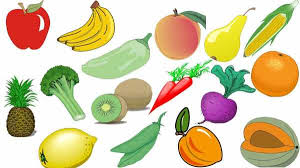 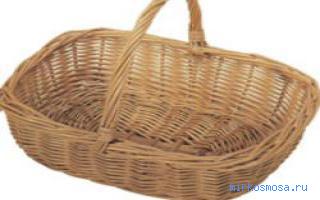 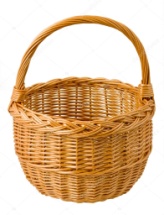 